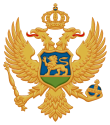 				3. Lični podaci nosiocaJMBG Ime	                             		 		                         Očevo ime Prezime	Adresa 	Telefon	E-mail	Datum prijavljivanja                     4.Podaci o brojnom stanju stoke *Obavezan prilog: Potvrda o broju grla na gazdinstvu iz veterinarske baze podataka.Izjava: Potpisujući ovaj dokument, potvrđujem pod punom krivičnom i materijalnom odgovornošću da  je prijavljeni broj grla istinit. Takođe, saglasan sam  da Služba za Selekciju stoke može da ima pristup mojim podacima u bazi podataka (Identifikacija i registracija životinja) radi utvrđivanja osnova za ostvarivanje prava na premiju.Potpis vlasnika:									Datum obilaska:Potpis vlasnika:Primjedbe: 									Članovi komisije:Popunjen obrazac zajedno sa prilozima slati isključivo preporučenom poštom na adresu Ministarstva poljoprivrede i ruralnog razvoja. Rimski trg 46, 81000 Podgorica. Sa naznakom premije u stočarstvu. Rok za slanje 30.04.2015.Služba za selekciju stoke		Vrsta stoke*PRIJAVLJENO(popunjava podnosilac)UTVRĐENO(popunjava komisija) ZA PREMIJU  (popunjava komisija)Goveda - ukupnox -krave i priplodne juniceOvce-ukupnox -priplodna grlaKoze-ukupnox -priplodna grla